    桃園市進出口商業同業公會 函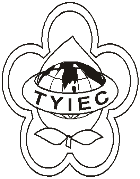          Taoyuan Importers & Exporters Chamber of Commerce桃園市桃園區中正路1249號5F之4           TEL:886-3-316-4346   886-3-325-3781   FAX:886-3-355-9651ie325@ms19.hinet.net     www.taoyuanproduct.org受 文 者：各相關會員發文日期：中華民國111年4月20日發文字號：桃貿安字第111037號附    件：隨文主   旨：日本厚生勞動省輸出國公共檢驗機關B類指定檢驗機關名單已更新，詳如說明段，敬請查照。說   明：     ㄧ、依據衛生福利部食品藥物管理署111年4月15日FDA品字第1111101908號函辦理。二、旨揭名單已刊載於日本厚生勞動省網頁 https://www.mhlw.go.jp/index.html，該署官方網頁http://www.fda.gov.tw>業務專區>實驗室認證>國際合作>日本。亦同步更新。理事長  莊 堯 安